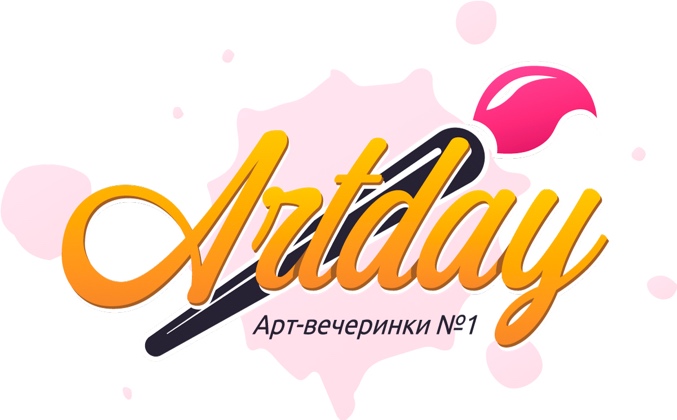 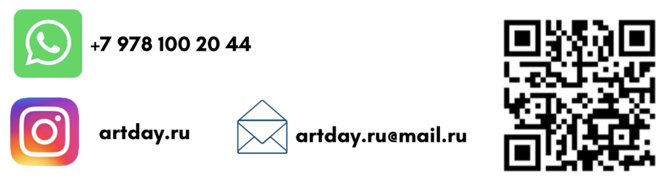 Анкета кандидата на получение франшизы «Арт-вечеринки №1 ARTDAY»ФИО E-mail  Контактный номер телефона Дата рождения Город проживания В каком городе планируете открывать франшизу Арт-вечеринки №1 ARTDAY ? Образование (сфера) Семейное положение Ссылки на соц.сети (VK, Fb, Instagram и др.):Наличие и количество свободных денежных средств, которые Вы готовы инвестировать в бизнес. Собственные или заемные?Наличие и количество свободного времениКак Вы планируете вести бизнес: с участием партнеров или единолично?Имеете ли Вы опыт ведения/управления иным бизнесом? Расскажите о нем.Имеете ли Вы опыт управления коллективом? Как долго, сколько человек было в подчинении?Являетесь ли Вы франчайзи в настоящий момент? Являлись ли Вы франчайзи в прошлом? Расскажите нам об этом.Как Вы узнали о проекте «Арт-вечеринки №1 ARTDAY»? Поле для ваших вопросов/комментариев:_____________________________________________________________